Appletree Gardens First School 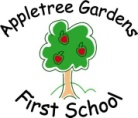 www.appletreegardens.org.uk 								                   0191 2523546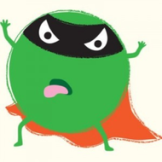 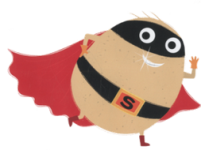    Reception Home/School Links  Spring B 2020- “Superheroes”   Follow us on Twitter @AGFS_Reception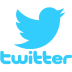 This half term our topic is ‘Superheroes’’ - we will be reading a range of the Supertato books and the Evil Pea will be causing lots of mischief for us! BIKEABILITY - In week 4 we have the North Tyneside Bikeability team in to work with Reception.We have some other exciting events to look forward to including: making pancakes, Sport Relief, a special treat for Mother’s Day and making Easter nests.Thanks once again for your continuing support, the Reception TeamMrs Mitchell	/          Miss Stamp	        Miss Huscroft     Mrs Costigan         Miss Herriott    Mrs McAvelia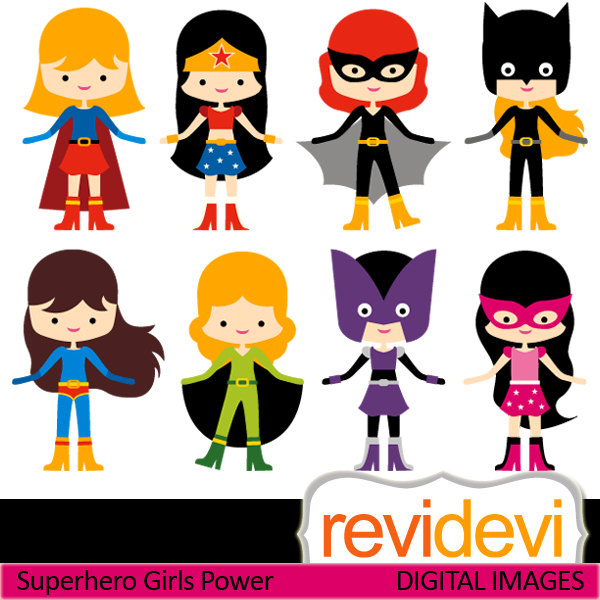 WeekHomework Task / Parent Events / Trips & Experiences1 (w/c 24.2.20)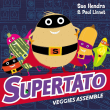 Task - Can you make a real ‘Superhero’ vegetable?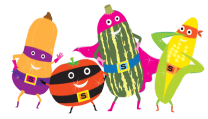 We have been reading Supertato in class.  Raid your fruit and vegetable drawers and create your own superhero to bring in to school to play with.2 (w/c 2.3.20)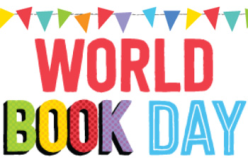 Task - Story-Telling - Show your family what a fantastic story-teller you are! Encourage your child to use their story map to share the story of Supertato. Please take a photo or video of them and share it on Seesaw.  World Book Day  - Thursday 5th March3 (w/c 9.3.20)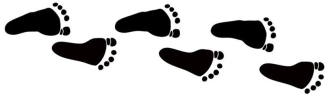 Task -  How Many Steps Challenge - Start at your sofa and carefully count how many steps it takes to get to different parts of your house. Complete the sheet provided.Commonwealth Day - Monday 9th MarchSport Relief - Friday 13th March  4 (w/c 16.3.20)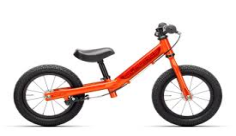 Task - Times Through the DayWhat does your child typically do at 7.00am, 9.00am, 12.00pm etc. Please complete the sheet in your diary.BIKEABILITY - All Week - see separate letter for information.5 (w/c 23.3.20)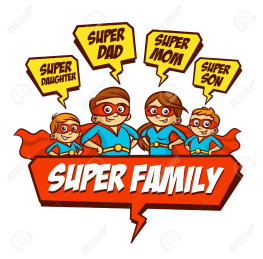 Task - Literacy Hold a Sentence Task - On the sheet you will find a selection of simple sentences for you to speak to your child and get them to repeat (as modelled in the sentence skills parent workshop last term).  Next encourage your child to ‘hold’ (remember) the sentence and then write it down.  Mother’s Day Treat - Tuesday 24th March, 9am. More details to follow.6 (w/c 30.3.20)We hope you enjoy the Easter holidays.